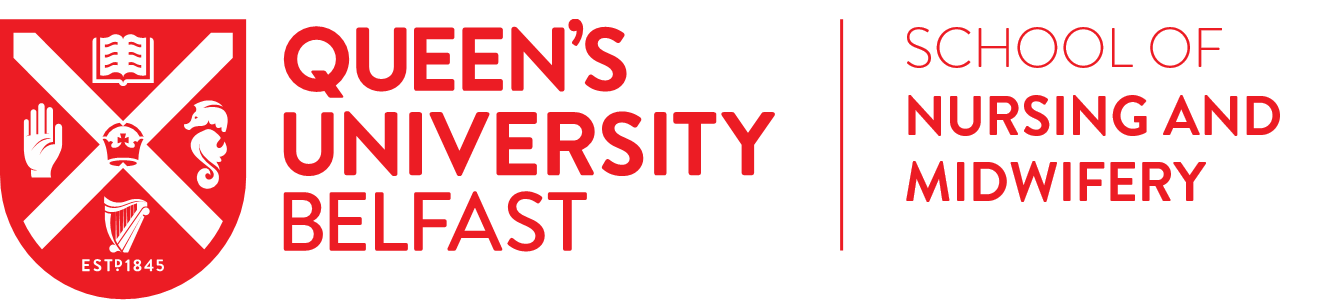 Register of Temporary Assistants Application Form (Teaching, Research and Administration)Applications are invited from suitably qualified people who wish to be included on the School’s register of supplementary teaching, research and administrative support activities within all subject areas of Nursing and Midwifery.Applicants will normally hold at least a 2.2 Hons degree (or equivalent) in a relevant discipline or be an NMC registered nurse/midwife. Experience of teaching or administration at university/further education level in a relevant subject area is desirable. A postgraduate qualification and/or a professional qualification is also desirable. Successful applicants will assist permanent staff in the delivery of teaching, conduct of assessment, research and administrative support to agreed standards including conducting tutorials, practical demonstrations, preparing, teaching and assessing classes amongst other activities. Successful applicants will be placed on a register from which temporary appointments for services will be made as and when the need arises.Registration will be for a period of 4 years. Those appointed from the register will be engaged under a contract for services and are therefore not employees of the University.To apply, please complete and submit the Summary Application Form below and submit along with a full CV to Eilís McConville, e.mcconville@qub.ac.uk.PLEASE ENSURE FORM IS COMPLETED FULLY AND CV IS ATTACHED.  APPLICATIONS RECEIVED WITHOUT A CV WILL NOT BE PROCESSED.PLEASE RETURN DOCUMENTS TO e.mcconville@qub.ac.ukApplicant InformationApplicant InformationApplicant InformationApplicant InformationApplicant InformationApplicant InformationApplicant InformationApplicant InformationApplicant InformationApplicant InformationApplicant InformationSurname:  Surname:  Surname:  Surname:  Forename 1:Forename 1:Forename 1:Forename 2:Forename 2:Forename 2:Forename 2:Title:  Title:  Title:  Title:  E-mail Address:  E-mail Address:  E-mail Address:  E-mail Address:  E-mail Address:  E-mail Address:  E-mail Address:  Address Line 1:  Address Line 1:  Address Line 1:  Address Line 1:  Address Line 1:  Address Line 1:  Address Line 1:  Address Line 1:  Address Line 1:  Address Line 1:  Address Line 1:  Address Line 2:  Address Line 2:  Address Line 2:  Address Line 2:  Address Line 2:  Address Line 2:  Address Line 2:  Address Line 2:  Address Line 2:  Address Line 2:  Address Line 2:  Town/City:  Town/City:  Town/City:  Town/City:  County:  County:  County:  Postcode:  Postcode:  Postcode:  Telephone number:Telephone number:Telephone number:Telephone number:Mobile:  Mobile:  Mobile:  Other daytime:  Other daytime:  Other daytime:  Discipline e.g. Nursing, Midwifery, Medicine, Pharmacy etc.Discipline e.g. Nursing, Midwifery, Medicine, Pharmacy etc.Discipline e.g. Nursing, Midwifery, Medicine, Pharmacy etc.Discipline e.g. Nursing, Midwifery, Medicine, Pharmacy etc.Specialism (please state)Specialism (please state)Specialism (please state)Specialism (please state)Current employer and job title (please state)Current employer and job title (please state)Current employer and job title (please state)Current employer and job title (please state)Current employer and job title (please state)What type of work are you interested in performing? (Please circle as relevant) (Please delete as appropriate)What type of work are you interested in performing? (Please circle as relevant) (Please delete as appropriate)What type of work are you interested in performing? (Please circle as relevant) (Please delete as appropriate)What type of work are you interested in performing? (Please circle as relevant) (Please delete as appropriate)What type of work are you interested in performing? (Please circle as relevant) (Please delete as appropriate)Teaching                             Research                     AdministrationTeaching                             Research                     AdministrationTeaching                             Research                     AdministrationTeaching                             Research                     AdministrationTeaching                             Research                     AdministrationTeaching                             Research                     AdministrationHow did you hear about this opportunity?How did you hear about this opportunity?How did you hear about this opportunity?How did you hear about this opportunity?How did you hear about this opportunity?EducationEducationEducationEducationEducationEducationEducationEducationEducationEducationEducationDegree (or equivalent):  Degree (or equivalent):  Degree (or equivalent):  Degree (or equivalent):  Degree (or equivalent):  Degree (or equivalent):  Degree (or equivalent):  Degree (or equivalent):  Degree (or equivalent):  Degree (or equivalent):  Degree (or equivalent):  Classification:  Classification:  Classification:  Awarding body:  Awarding body:  Awarding body:  Awarding body:  Awarding body:  Date of award:  Date of award:  Date of award:  Postgraduate Qualifications (name of award):  Postgraduate Qualifications (name of award):  Postgraduate Qualifications (name of award):  Postgraduate Qualifications (name of award):  Postgraduate Qualifications (name of award):  Postgraduate Qualifications (name of award):  Postgraduate Qualifications (name of award):  Postgraduate Qualifications (name of award):  Postgraduate Qualifications (name of award):  Postgraduate Qualifications (name of award):  Awarding body:  Awarding body:  Awarding body:  Awarding body:  Awarding body:  Awarding body:  Awarding body:  Awarding body:  Date of award:  Date of award:  Date of award:  Professional Qualifications (name of award):Professional Qualifications (name of award):Professional Qualifications (name of award):Professional Qualifications (name of award):Professional Qualifications (name of award):Professional Qualifications (name of award):Professional Qualifications (name of award):Professional Qualifications (name of award):Professional Qualifications (name of award):Professional Qualifications (name of award):Professional Qualifications (name of award):Awarding bodyAwarding bodyDate of award:  Date of award:  Date of award:  Teaching, research or other relevant professional experience (in brief)Teaching, research or other relevant professional experience (in brief)Teaching, research or other relevant professional experience (in brief)Teaching, research or other relevant professional experience (in brief)Teaching, research or other relevant professional experience (in brief)Teaching, research or other relevant professional experience (in brief)Teaching, research or other relevant professional experience (in brief)Teaching, research or other relevant professional experience (in brief)Teaching, research or other relevant professional experience (in brief)Teaching, research or other relevant professional experience (in brief)Teaching, research or other relevant professional experience (in brief)Disclaimer and SignatureDisclaimer and SignatureDisclaimer and SignatureDisclaimer and SignatureDisclaimer and SignatureDisclaimer and SignatureDisclaimer and SignatureDisclaimer and SignatureDisclaimer and SignatureDisclaimer and SignatureDisclaimer and SignatureI certify that my answers are true and complete to the best of my knowledge.  I have attached a full CV for consideration.I certify that my answers are true and complete to the best of my knowledge.  I have attached a full CV for consideration.I certify that my answers are true and complete to the best of my knowledge.  I have attached a full CV for consideration.I certify that my answers are true and complete to the best of my knowledge.  I have attached a full CV for consideration.I certify that my answers are true and complete to the best of my knowledge.  I have attached a full CV for consideration.I certify that my answers are true and complete to the best of my knowledge.  I have attached a full CV for consideration.I certify that my answers are true and complete to the best of my knowledge.  I have attached a full CV for consideration.I certify that my answers are true and complete to the best of my knowledge.  I have attached a full CV for consideration.I certify that my answers are true and complete to the best of my knowledge.  I have attached a full CV for consideration.I certify that my answers are true and complete to the best of my knowledge.  I have attached a full CV for consideration.I certify that my answers are true and complete to the best of my knowledge.  I have attached a full CV for consideration.SignedDateDateDate